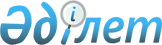 Об установлении публичного сервитута
					
			Утративший силу
			
			
		
					Постановление акимата Зерендинского района Акмолинской области от 7 апреля 2020 года № А-4/171. Зарегистрировано Департаментом юстиции Акмолинской области 9 апреля 2020 года № 7793. Утратило силу постановлением акимата Зерендинского района Акмолинской области от 12 марта 2021 года № А-3/83.
      Сноска. Утратило силу постановлением акимата Зерендинского района Акмолинской области от 12.03.2021 № А-3/83 (вводится в действие со дня официального опубликования).
      В соответствии с Земельным кодексом Республики Казахстан от 20 июня 2003 года, акимат Зерендинского района ПОСТАНОВЛЯЕТ:
      1. Установить публичный сервитут сроком на три (3) года без изъятия земельных участков акционерному обществу "Казахтелеком" общей площадью 1,5252 гектар, расположенных в административных границах Конысбайского сельского округа и поселка Алексеевка Зерендинского района, для проектирования, прокладки и эксплуатации волоконно – оптической линии связи, согласно приложению к настоящему постановлению.
      2. Акционерному обществу "Казахтелеком" соблюдать требования законодательства Республики Казахстан при использовании земельного участка в целях проектирования, прокладки и эксплуатации волоконно – оптической линии связи.
      3. Контроль за исполнением настоящего постановления возложить на заместителя акима района Аленова Е.Т.
      4. Настоящее постановление вступает в силу со дня государственной регистрации в Департаменте юстиции Акмолинской области, вводится в действие со дня официального опубликования и распространяется на правоотношения, возникшие с 25 октября 2019 года. Публичный сервитут земельных участков, расположенных в Зерендинском районе для проектирования, прокладки и эксплуатации волоконно – оптической линии связи
					© 2012. РГП на ПХВ «Институт законодательства и правовой информации Республики Казахстан» Министерства юстиции Республики Казахстан
				
      Аким Зерендинского района

Б.Ғайса
Приложение
к постановлению акимата
Зерендинского района
от "7" апреля 2020 года
№ А-4/171
№
Местонахождение земельного участка
Земли, установленные публичным сервитутом, гектар
Категория земель
Из них:
№
Местонахождение земельного участка
Земли, установленные публичным сервитутом, гектар
Категория земель
пашня (гектар)
1
В административных границах Конысбайского сельского округа
0,6948
Земли сельскохозяйственного назначения
0,6948
2
В административных границах Конысбайского сельского округа
0,0480
Земли промышленности, транспорта, связи, обороны и иного несельскохозяйственного назначения
3
В административных границах поселка Алексеевка
0,7824
Земли промышленности, транспорта, связи, обороны и иного несельскохозяйственного назначения
Всего
Всего
1,5252
0,6948